NOTIFICACIÓN POR AVISO WEB DE MANDAMIENTOS DE PAGO PROFERIDOS POR LA SECRETARÍA DISTRITAL DE MOVILIDAD EN CONTRA DE DEUDORES POR INFRACCIÓN A LAS NORMAS DE TRÁNSITOLa Dirección de Cobro de la Secretaría Distrital de Movilidad de Bogotá D.C., en cumplimiento de sus funciones, libró Mandamientos de Pago en contra de las personas que se relacionan a continuación, por concepto de las multas impuestas por violación al Código Nacional de Tránsito.Teniendo en cuenta que, dichos Mandamientos de Pago no han sido notificados aún, ya que luego de consultar las bases de datos de la entidad no se encontró dirección válida para enviar la citación para que se notificara personalmente, o se envió a la dirección registrada y esta fue devuelta por la empresa de correspondencia, se procede a notificar mediante esta publicación de conformidad con lo estipulado en los artículos 563 Et Seq., del Estatuto Tributario Nacional, a las personas relacionadas.Cada una de las personas notificadas mediante este aviso cuentan con 15 días hábiles contados a partir del día hábil siguiente a la presente publicación, para pagar lo adeudado o proponer por escrito excepciones contra el Mandamiento de Pago, según lo previsto en los artículos 830 y 831 del Estatuto Tributario Nacional.Recuerde que, a través del pago voluntario de la obligación, evitará el inicio del proceso de cobro coactivo, los intereses que se puedan generar, así como la práctica de medidas cautelares sobre su patrimonio.Para su mayor facilidad, el pago lo puede efectuar de la siguiente forma:Consulte el valor a pagar en la página web www.movilidadbogota.gov.coPara pagar “en línea” puede utilizar el botón de pagos PSE habilitado en la página web.Para el pago en bancos, en impresora láser imprima el volante de pago con código de barras.Tenga en cuenta que, el volante de pago es válido únicamente por el día que es impreso y que el pago podrá realizarlo en las sucursales bancarias dispuestas a nivel nacional de los bancos Occidente y Caja Social, además de los Puntos Éxito.Finalmente, de NO contar con los medios económicos para cancelar la totalidad de la sanción, podrá también, acercarse a realizar un ACUERDO DE PAGO en la sede Paloquemao de la Secretaría Distrital de Movilidad ubicada en la Carrera 28 A No. 17 A – 20.Cordialmente,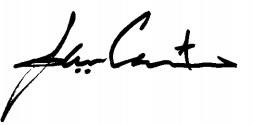 Hernán Sebastián Cortés OsorioDirector de Gestión de Cobro Secretaría Distrital de MovilidadTIPO DE
 DOCUMENTODOCUMENTONOMBREMANDAMIENTO DE 
PAGO
FECHA DE MANDAMIENTO 
PAGON.I.T.8000756533INFOJURIS LTDA1525395/07/2023N.I.T.8001677481SIS SOLUCION INTEGRAL EN1525405/07/2023N.I.T.8001784063GUSTAVO VELEZ & COMPAÑIA1525415/07/2023N.I.T.8040130621ENVIRONMENTAL1525425/07/2023N.I.T.8050149931DIAZ R Y COMPAÑIA S EN C1525435/07/2023N.I.T.8300581221NAPOLI MODA LTDA1525475/07/2023N.I.T.8300848963C.I. MUNDIEXPORT S.A.1525485/07/2023N.I.T.8301117528EUROMARKETING1525495/07/2023N.I.T.9000480786DESARROLLO INDUSTRIAL LTD1525535/07/2023N.I.T.9002376691VID MEDICA S.A.S1525585/07/2023N.I.T.9002960741BESTPRO S A S1525605/07/2023N.I.T.860054531CONFINANCIERA COMPANIA DE FINANCIAMIENTO17141222/08/2023N.I.T.79598675VELASQUEZ CORREA DILMAR ARNULFO21363323/11/2022N.I.T.860401510LEASING COLMENA S.A21496128/08/2023N.I.T.890805031FINANCIERA LEASING DE CALDAS S.A. COMPAÑ21499528/08/2023N.I.T.900255780IMPORTADORA INVELCO SAS21514828/08/2023N.I.T.8000229870C U R Y ASESORES DE SEGUROS Y CIA LTDA21590228/08/2023N.I.T.8000331059SUPERSONAL SAS21590328/08/2023N.I.T.8000374868RODRIGUEZ MORENO Y CIA21590428/08/2023N.I.T.8000756533INFOJURIS LTDA1525395/07/2023N.I.T.8001345009CIA S EN C VIMI Y21591028/08/2023N.I.T.8001677481SIS SOLUCION INTEGRAL EN1525405/07/2023N.I.T.8002121942MALUNA LTDA21592228/08/2023N.I.T.8040130621ENVIRONMENTAL1525425/07/2023N.I.T.8160031453CABLE UNION DE OCCIDENTE21593028/08/2023N.I.T.8300365688INGENIERIA Y MANTENIMIENTO AUTOMOTRIZ IM21594528/08/2023N.I.T.8300366765AGENCIA DE ADUANAS CIA21594628/08/2023N.I.T.8300436021GROUPE SEB COLOMBIA S A21594728/08/2023N.I.T.8300581221NAPOLI MODA LTDA1525475/07/2023N.I.T.8300597683FACOMED SAS21595728/08/2023N.I.T.8300754701PANGEATICA SA21596528/08/2023N.I.T.8300794573J. B. M. R.21596628/08/2023N.I.T.8300869193CAR MARKET LTDA21596828/08/2023N.I.T.8300893180COGNITIA LIMITADA21597028/08/2023N.I.T.8300981261TUNIPIA Y CIA S C A21597528/08/2023N.I.T.8301117528EUROMARKETING1525495/07/2023N.I.T.8301263561TRAINING INT S A21598628/08/2023N.I.T.8301284021COVESA LTDA21598728/08/2023N.I.T.8301305325AIR ONE INTERNATIONAL EU21598928/08/2023N.I.T.8305055104CONVAGS Y CIA S EN C21599728/08/2023N.I.T.8600288165SEYCO LIMITADA21600728/08/2023N.I.T.8600517550GRAN ANDINA DE COMERCIALIZACIO21601228/08/2023N.I.T.8600525867DARREINA SOCIEDAD POR ACCIONES SIMPLIFIC21601328/08/2023N.I.T.8600763311Y CIA LTDA ROMERO RAMIREZ21601728/08/2023N.I.T.8603523599INVERSIONES CFC SAS21602028/08/2023N.I.T.8905016507TEJAR SANTA TERESA S21602928/08/2023N.I.T.9000496987IDEARIUM S A S21603528/08/2023N.I.T.9000504968EXPORTACIONES Y MOVIMIENTOS LIMITADA21603728/08/2023N.I.T.9001027340INCOLFADEX LIMITADA21604528/08/2023N.I.T.9001153580MOLINA MEZA HERMANOS & CIA S. EN C INVER21604628/08/2023N.I.T.9001362360DEPOSITO Y FERRETERIA JM21605028/08/2023N.I.T.9001722815DESARROLLOS DE NEGOCIOS INMOBILIARIOS S21605328/08/2023N.I.T.9002098063CONSTRUCTORA INMOBILIARIA BOGOTA CENTRO21605828/08/2023N.I.T.9002380269INGENIERIA DE SOLUCIONES VIALES INTEGRAL21606128/08/2023N.I.T.9002644530CONSTRUCCIONES21606328/08/2023N.I.T.9002853826INVERSIONES21606628/08/2023N.I.T.9002960741BESTPRO S A S1525605/07/2023N.I.T.9003091651QUALITY TEAM LTDA21606928/08/2023N.I.T.9003111434BUSINESS SECURITY CAR LTDA21607028/08/2023N.I.T.9003234297MAQUINARIA Y MINERIA DEL21607328/08/2023N.I.T.9003243483METRO PRODUCTIONS ENTERTAIMENT SAS21607428/08/2023N.I.T.9003284060MENDEZ & AMPUDIA S EN C S21607528/08/2023N.I.T.9003570742INVERSIONES FAJARDO SANCHEZ S.A.S21607828/08/2023N.I.T.9004154436RIVAC BUSINESS CORP21608328/08/2023